Техническое описание
Orion DC-DC Converters, high powerNon-isolatedwww.victronenergy.com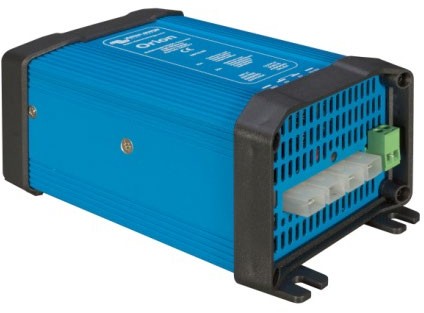 Orion 24/12-25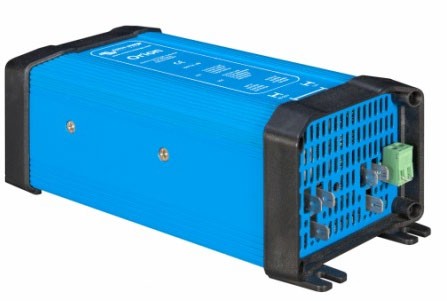 Orion 24/12-40Предназначены для преобразования постоянного тока с напряжения 24 Вольта на 12 Вольт и 12 Вольт на 24 Вольта максимальным выходным током до 70 ампер. Все модели можно использовать в качестве зарядного устройства.Все модели с регулируемым выходом можно подключать параллельно для увеличения выходного тока.
Параллельно можно подключить до пяти устройств.Легко установить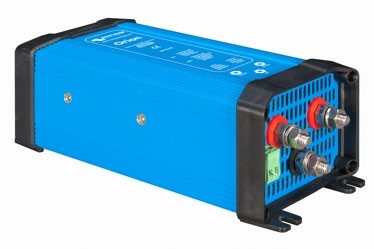 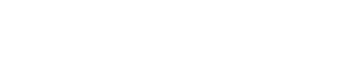 Victron Energy B.V. | De Paal 35 | 1351 JG Almere | The Netherlands General phone: +31 (0)36 535 97 00 | E-mail: sales@victronenergy.com www.victronenergy.com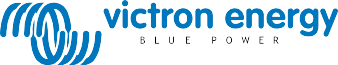 Non isolatedconvertersOrion24/12-25Orion24/12-40Orion24/12-70Orion12/24-8Orion12/24-10Orion12/24-20Input voltage range (V)18-3518-3518-359-189-189-18Under voltage shutdown (V)141414888Under voltage restart (V)181818101010Output voltageadjustable with potentiometeryesnoyesnoyesyesOutput voltage (V)Adjustable 10–15VF set 13,2V13,2Adjustable 10–15VF set 13,2V24Adjustable 20-30VF set 26,4VAdjustable 20-30VF set 26,4VEfficiency (%)969592959593Suitable to buffer-charge a batteryyesnoyesnoyesyesCan be connected in parallelyesnoyesnoyesyesContinuous output current (A)25407081020Max. Output current (A)355585202030Fan assisted cooling (temp. controlled)noyesyesnonoyesGalvanic isolationnonononononoOff load current< 15mA< 20mA< 20mA< 10mA< 15mA< 30mARemote on-offyesyesyesnonoyesOperating  temperature range(derate 3% per °C above 40°C)-20 to +55°C-20 to +55°C-20 to +55°C-20 to +55°C-20 to +55°C-20 to +55°CDC connectionFaston tabs6.3 mmDouble Faston tabs6.3 mmM6 boltsFaston tabs6.3 mmFaston tabs6.3 mmM6 boltsWeight kg0,70,850,90,40,40,9(lbs)(1.55)(1.9)(2.0)(0.8)(0.9)(2.0)Dimensions hxwxd in mm(hxwxd in inches)65x88x160 (2.6x3.5x6.3)65x88x185 (2.6x3.5x7.3)65x88x195 (2.6x3.5x7.7)45x90x115 (1.8x3.5x4.5)45x90x125 (1.8x3.5x4,5)65x88x195 (2.6x3.5x7.7)Standards: SafetyEN 60950EN 60950EN 60950EN 60950EN 60950EN 60950EmissionEN 61000-6-3, EN 55014-1EN 61000-6-3, EN 55014-1EN 61000-6-3, EN 55014-1EN 61000-6-3, EN 55014-1EN 61000-6-3, EN 55014-1EN 61000-6-3, EN 55014-1Immunity Automotive DirectiveEN 61000-6-2, EN 61000-6-1, EN 55014-2ECE R10-4EN 61000-6-2, EN 61000-6-1, EN 55014-2ECE R10-4EN 61000-6-2, EN 61000-6-1, EN 55014-2ECE R10-4EN 61000-6-2, EN 61000-6-1, EN 55014-2ECE R10-4EN 61000-6-2, EN 61000-6-1, EN 55014-2ECE R10-4EN 61000-6-2, EN 61000-6-1, EN 55014-2ECE R10-4